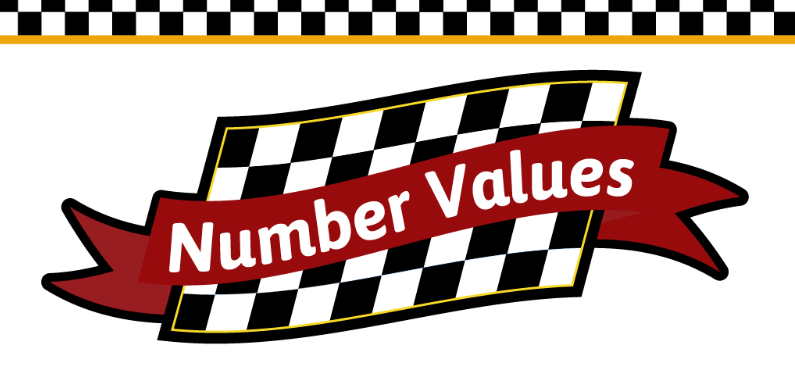 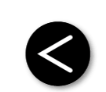 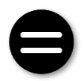 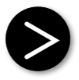 https://www.thatquiz.org/es-9/?-j1-l1-mpnv600-p0https://www.abcya.com/games/comparing_number_values21867991569236789891091818